Your recent request for information is replicated below, together with our response.The Springburn area that was closed down due to suspected explosives being found in a local flat nearby. I was just wondering if you would have any further information on the man’s case at all in court or what he had to say about being taken in to custody.In response to your request, I would first of all direct you to the update in relation to this matter which is published on the Police Scotland website:-Update - Petershill Road, Glasgow - Police ScotlandIn terms of your request, I am refusing to provide you with further information relating to this incident. Section 16 of the Act requires Police Scotland to provide you with a notice which: (a) States that it holds the information,
(b) States that it is claiming an exemption, 
(c) Specifies the exemption in question and 
(d) States, if that would not be otherwise apparent, why the exemption applies. The exemptions I consider to be applicable are:Section 38(1)(b) - Personal Data.Section 34(1)(b) - Investigations by a Scottish public authority Section 35(1)(a)&(b) - Law enforcementI fully appreciate that there is a general interest in the public being better informed as to policing matters and investigation but that has to be balanced against privacy restrictions and also the need to preserve the integrity of police investigations and associated criminal justice proceedings.If you require any further assistance please contact us quoting the reference above.You can request a review of this response within the next 40 working days by email or by letter (Information Management - FOI, Police Scotland, Clyde Gateway, 2 French Street, Dalmarnock, G40 4EH).  Requests must include the reason for your dissatisfaction.If you remain dissatisfied following our review response, you can appeal to the Office of the Scottish Information Commissioner (OSIC) within 6 months - online, by email or by letter (OSIC, Kinburn Castle, Doubledykes Road, St Andrews, KY16 9DS).Following an OSIC appeal, you can appeal to the Court of Session on a point of law only. This response will be added to our Disclosure Log in seven days' time.Every effort has been taken to ensure our response is as accessible as possible. If you require this response to be provided in an alternative format, please let us know.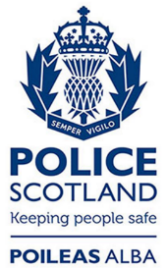 Freedom of Information ResponseOur reference:  FOI 23-1210Responded to:  25th May 2023